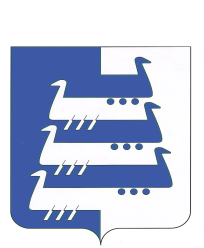 АДМИНИСТРАЦИЯ НАВОЛОКСКОГО ГОРОДСКОГО ПОСЕЛЕНИЯКИНЕШЕМСКОГО МУНИЦИПАЛЬНОГО РАЙОНАПОСТАНОВЛЕНИЕ от 12.11.2018г. №428Об утверждении Перечня муниципальных услуг, предоставление которых посредством комплексного запроса на территории Наволокского городского поселения в многофункциональном центре предоставления государственных и муниципальных услуг не осуществляется.В соответствии со статьей 15.1 Федерального закона от 27.07.2010 №210-ФЗ «Об организации предоставления государственных и муниципальных услуг», руководствуясь Уставом Наволокского городского поселения Кинешемского муниципального района Ивановской области, Администрация Наволокского городского поселения постановляет:1. Утвердить Перечень муниципальных услуг, предоставление которых посредством комплексного запроса на территории Наволокского городского поселения в многофункциональном центре предоставления государственных и муниципальных услуг не осуществляется.2. Опубликовать настоящее решение в газете «Наволокский вестник» и разместить на официальном сайте Наволокского городского поселения Кинешемского муниципального района www.navoloki.ru в информационно –телекоммуникационной сети «Интернет».3. Настоящее постановление вступает в силу после его официального опубликования. Глава Наволокского городского поселения                                       В.В. ИвановУтвержденпостановлением Администрации Наволокского городского поселения Кинешемского муниципального районаот 12.11.2018 г. 428ПЕРЕЧЕНЬМУНИЦИПАЛЬНЫХ УСЛУГ, ПРЕДОСТАВЛЕНИЕ КОТОРЫХПОСРЕДСТВОМ КОМПЛЕКСНОГО ЗАПРОСА НА ТЕРРИТОРИИНАВОЛОКСКОГО ГОРОДСКОГО ПРОСЕЛЕНИЯ В МНОГОФУНКЦИОНАЛЬНОМ ЦЕНТРЕ ПРЕДОСТАВЛЕНИЯ ГОСУДАРСТВЕННЫХИ МУНИЦИПАЛЬНЫХ УСЛУГ НЕ ОСУЩЕСТВЛЯЕТСЯN п/пНаименование муниципальной услуги, предоставление которой посредством комплексного запроса не осуществляется1.  Выдача разрешительной документации на вырубку (снос) не отнесенных к лесным насаждениям  деревьев и кустарников2.Предоставление информации об объектах недвижимого имущества, находящегося в муниципальной собственности и предназначенных для сдачи в аренду3.Выдача документов (выписки из похозяйственной книги, карточки учета собственников жилого помещения, справок и иных документов)4.Присвоение адресов объектам недвижимости, установление местоположений строений5.  Предоставление муниципального имущества в аренду, безвозмездное пользование6.  Выдача письменных разъяснений по вопросам применения нормативных правовых актов Наволокского городского поселения Кинешемского муниципального района о местных налогах и сборах7.Выдача паспорта на объект для предприятий торговли, общественного питания и бытового обслуживания населения8.Выдача (переоформление, продление срока действия) разрешения на право организации розничного рынка9.Выдача разрешения на размещение нестационарного торгового объекта